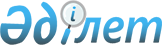 О внесении изменений и дополнений в решение городского маслихата от 1 февраля 2006 года N 30/276 "Об оказании социальной помощи отдельным 
категориям граждан на проезд на внутригородском общественном транспорте (кроме такси)"
					
			Утративший силу
			
			
		
					Решение Балхашского городского маслихата Карагандинской области от 21 февраля 2007 года N 40/390. Зарегистрировано Управлением юстиции города Балхаша Карагандинской области 5 марта 2007 года N 8-4-66. Утратило силу - решением Балхашского городского маслихата Карагандинской области от 24 февраля 2010 года N 28/217      Сноска. Утратило силу решением Балхашского городского маслихата Карагандинской области от 24.02.2010 N 28/217.

      В соответствии с Бюджетным кодексом Республики Казахстан,  Законом Республики Казахстан "О местном государственном управлении в Республике Казахстан" городской маслихат РЕШИЛ:



      1. Внести в решение городского маслихата от 1 февраля 2006 года N 30/276 "Об оказании социальной помощи отдельным категориям граждан на проезд на внутригородском общественном транспорте (кроме такси)" (регистрационный номер в Реестре государственной регистрации нормативных правовых актов – 8-4-26, опубликовано в газете "Балқаш өңірі" от 17 марта 2006 года N 23) следующие изменения и дополнения:

      1) в пункте 1 цифру "9700" заменить цифрой "10236";

      2) в пункте 2 цифру "600" заменить цифрой "750";

      3) пункт 4 дополнить подпунктами 5, 6 следующего содержания:

      "5) удостоверение получателя пенсии или пособия;

      6) справки об инвалидности установленной формы".

      Сноска. Решение Балхашского городского маслихата от 01.02.2006 N 30/276 в РЦПИ не поступало.



      2. Контроль за исполнением настоящего решения возложить на постоянную комиссию городского маслихата по бюджету, защите прав человека, социальной сфере (Баймаганбетов Е.К.).



      3. Настоящее решение вводится в действие по истечении десяти календарных дней после дня его первого официального опубликования.      Председатель сессии                        Г. Ахрименя      Секретарь городского маслихата             Л. Коробейникова      "СОГЛАСОВАНО"      Аким города                                Токушев К.А.

      14 февраля 2007 года      Начальник

      отдела занятости и

      социальных программ                        Адамова К.К.

      14 февраля 2007 года      Заведующий

      отделом финансов                           Томпиева Ж.К.

      14 февраля 2007 года      Начальник

      отдела экономики и

      бюджетного планирования                    Шлыкова З.С.

      14 февраля 2007 года
					© 2012. РГП на ПХВ «Институт законодательства и правовой информации Республики Казахстан» Министерства юстиции Республики Казахстан
				